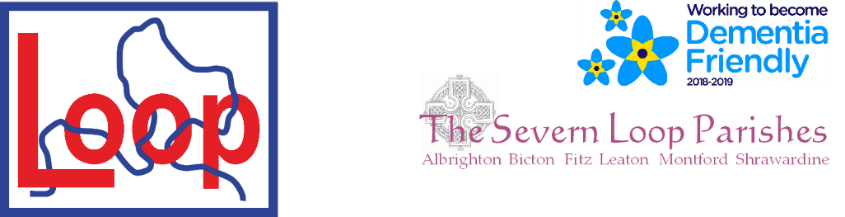 Interim Priest-in-Charge: 	The Revd Hannah Lins		07736 012011	revhannahlins@gmail.com	Assistant Priest: 	The Revd Peter Allanwww.severnloopparishes.org.uk	01939 290048	pallan412@gmail.com 	Lay Pastoral Minister:	Mrs Joyce JaggerSharing the Light in the Loop 01743 298285 weekly worship	07802 695954	pearhill1@outlook.com Daily Hope – the national service 0800 804 8044Loop Special- March 2022Weekly Collects, Readings and Reflection are on the website (see above.)LentWill I ever feel ready for Lent?! It always seems to take me by surprise. It is though, a joy to be able to enter into it in company with each other this year. Here are some dates and details:Ash Wednesday11.30am, Bicton- a service of Holy Communion with Ashing, followed by a soup lunch (please book with Wendy, 01743 850237 if you would like lunch).6.30pm, The Methodist Chapel, Bomere Heath- an Ecumenical service led by Revd. MacNeill Cooper. All are welcomed to this short but reflective worship to mark our journey into Lent. Face coverings strongly encouraged. Lent Study GroupsLENT 2022 in the Severn Loop Parishes : 5 ways God comes to usLent is a gift: a time for learning a little, sharing a lot, and discovering the generosity of God thatpours love and hope and joy on us in the midst of all life’s challenges. This year we have theopportunity of meeting 5 times at the Vicarage in Bomere. We will take five central aspects ofChristian life as lenses for seeking to understand better God’s gifts to us all and asking for the grace to respond with all that we have. Unsurprisingly, we shall discover that, everywhere we look, we find Jesus already gazing at us!1 Baptism (Jesus and the Sacraments); Sunday, 13th March, 4pm2 Worship (“Lo I am with you always”); Sunday, 20th March, 4pm3 Scripture (Jesus the Word of God); Sunday, 27th March, 4pm4 Living Faithfully (“if you keep my commandments you will abide in my love”); Thursday, 31st March, 2pm5 Believing (“Believe in God, believe also in me”); Thursday, 7th April, 2pmLent LunchesSunday, 6th March, St Mary’s, Shrawardine, following the 11am service (please book with Esther)Friday, 18th March, The Mission Church, Bomere Heath, 12pm-2pmMidweek CommunionsA simple, said service, Wednesdays (except the 16th), 12.30pm, as below:9th March- Shrawardine23rd March- Bomere30th March- Montford6th April- Fitz13th April- AlbrightonWomen’s World Day of Prayer ServiceFriday, 4th March, 2.30pm @The Mission Church, Bomere Heath. Followed by refreshments. 24/7 PrayerTuesday, 8th March. From 9am until 5pm, in the Greatorex room, Fitz village hall. Refreshments will be available in the kitchen. Please do book an hour or so if you'd like to be back in a real-life prayer room again! There will be a short time of fellowship with prayer and some songs at mid-day in the main hall, so please do drop in for that if you'd like to. From 5pm through to 9am on Wednesday 9th, slots will be available for you to spend an hour or so in your own home. Book at philippa.herbert@btinternet.com or using this link https://pray.24-7prayer.com/signup/972d0f.Fourth Sundays at Montford and ShrawardineFollowing a PCC decision, the service times on the fourth Sunday of the month have swapped from March onwards- so Shrawardine’s service will be at 9.30am, and Montford’s will be at 11am. Prayers for UkraineAs you know, I’ve sent an email update about the fast-developing and terrible situation, suggesting how we can respond practically and prayerfully. Here is a prayer from the Methodist Church:Holy and Gracious God, we pray for the people of the Ukraine and the people of Russia; for their countries and their leaders. We pray for all those who are afraid; that your everlasting arms hold them in this time of great fear. We pray for all those who have the power over life and death; that they will choose for all people life, and life in all its fullness. We pray for those who choose war; that they will remember that you direct your people to turn our swords into ploughshares and seek for peace. We pray for leaders on the world stage; that they are inspired by the wisdom and courage of Christ. Above all, Lord, today we pray for peace for Ukraine. And we ask this in the name of your blessed Son. Lord have mercy. AmenLooking ahead- Holy WeekPalm Sunday (10th April):		Forest Church, 3pm, Leaton Forest. There will be a donkey! Maundy Thursday (14th April):		11am Chrism Eucharist at Lichfield Cathedral                                             		7pm Eucharist at St Mary Magdalene, Battlefield					7pm Ecumenical Agape, Bomere Heath (please book)Good Friday (15th April):			10.30am Town Centre Passion Play, beginning at the Castle                                             		2pm Final Hour @Leaton and @Bicton*Please note that some of our service times on Easter Day will be different- details next month*Readings for FebruarySERVICES FOR FEBRUARYWEDNESDAY 2 MARCH- Ash WednesdayBicton		11.30am  Holy Communion with ashingThis will be followed by a soup lunch- if you would like lunch please contact Wendy- 01743 850237.SUNDAY 6 MARCH- Lent 1Albrighton       9.15 am      Holy Communion            Bicton             11 am         Holy CommunionBomere	No serviceFitz		9.30am      HC BCP  Leaton            10.45 am    Holy Communion            Montford        	No service          Shrawardine   9.30am       Morning WorshipSUNDAY 13 MARCH- Lent 2Albrighton 	No serviceBicton             11am	     Morning WorshipBomere	9am	     Holy CommunionFitz                 	No serviceLeaton            10.45am    Morning WorshipMontford         9.30am      Holy CommunionShrawardine   11am         Holy CommunionSUNDAY 20 MARCH- Lent 3Albrighton       No service Bicton             11am         Holy CommunionBomere	No serviceFitz                 9.30am	      HC BCPLeaton            10.45am    Holy Communion  Montford         9.30am      Morning Worship Shrawardine   No serviceSUNDAY 27 MARCH- Mothering SundayAlbrighton       No serviceBicton 	           11am	      Morning WorshipBomere           9am           Holy Communion Fitz                  No serviceLeaton            10.45am     Morning WorshipMontford         11am  	      Holy CommunionShrawardine   9.30am      Holy CommunionSUNDAY 3 APRIL- Lent 5Albrighton       9.15 am      Holy Communion            Bicton             11 am         Holy CommunionBomere	No serviceFitz		9.30am      HC BCP  Leaton            10.45 am    Holy Communion            Montford        	No service          Shrawardine   9.30am       Morning Worship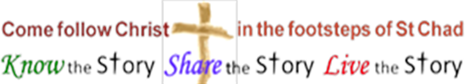 Wed 2 MarchAsh Wednesday51.1-18Joel 2.1-2,12-17John 8.1-11Sun 6 March1st of Lent91.1-2,9-16Deuteronomy 26.1-11
Luke 4.1-13Sun 13 March2nd of Lent27
Genesis 15.1-12,17-18
Luke 13.31-35Sun 20 March3rd of Lent63.1-9
Isaiah 55.1-9
Luke 13.1-9Sun 27 MarchMothering Sunday32Joshua 5.9-12Luke 15.1-3,11b-32Sun 3 April5th of Lent126
Isaiah 43.16-21
John 12.1-8